Projektarbeit WBS 2022/2023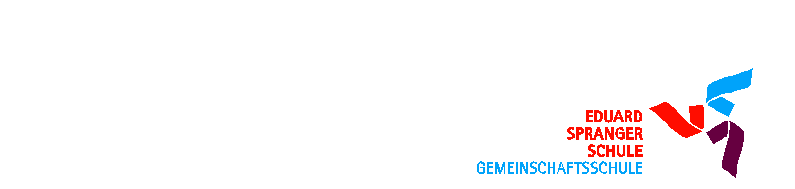 Reutlingen, 17.11.2022Liebe Eltern,wie Sie bereits am ersten Klassenpflegschaftsabend Ihrer Kinder erfahren haben, steht nun die Projektarbeit im Fach WBS an.Diese Prüfung findet für alle Schüler*innen der HS/WRS/GMS/RS  in Klassenstufe 9 statt und zählt für alle Hauptschüler*innen als Prüfungsleistung, für alle anderen Schüler*innen als Teil ihrer Jahresleistung im Fach WBS.Die Lerngruppen arbeiten an den drei Durchführungstagen (- siehe Pläne) vormittags an ihren Projekten, nachmittags können sich die Gruppen freiwillig treffen. Allerdings wird die Aufsicht seitens der Schule nur an den Vormittagen gewährleistet sein.Die Präsentationen finden an zwei weiteren Tagen statt. Die Termine werden in den nächsten Wochen an der Stellwand im Eingangsbereich der Schule ausgehängt. Durchführungstage der einzelnen LerngruppenLerngruppe 9a: IoannakiDurchführungswoche: Montag, 28.11, Dienstag, 29.11 , Donnerstag, 1.12.22Präsentationen: Montag, 5.12, Dienstag, 6.12Lerngruppe 9b: HohlDurchführungstage: Montag, 28.11, Dienstag, 29.11., Mittwoch, 30.11Präsentationen: Montag, 5.12, Dienstag, 6.12 Lerngruppe 9c: KleinDurchführungswoche: Montag, 28.11, Dienstag, 29.11., Mittwoch, 30.11Präsentationen: Dienstag, 6.12, Mittwoch, 7.12Wichtige Informationen:Wichtig ist, dass Ihr Sohn/ Ihre Tochter an allen Prüfungsterminen pünktlich um 8 Uhr an der Schule erscheint.Sollte er/ sie krank sein, muss die Schule sofort benachrichtigt werden. Im Krankheitsfall reicht keine Entschuldigung von Ihnen, sondern es muss ein ärztliches Attest vorgelegt werden. Dies gilt für alle Schüler*innen.Zu jeder Präsentation wird eine Niederschrift angefertigt, die bei den Hauptschüler*innen bei den Prüfungsunterlagen verbleibt. Für alle anderen Schüler*innen verbleibt die Niederschrift beim jeweiligen WBS-Lehrer.Herzliche Grüße   aus der Sprangerschulei.A Schreiber und Duge